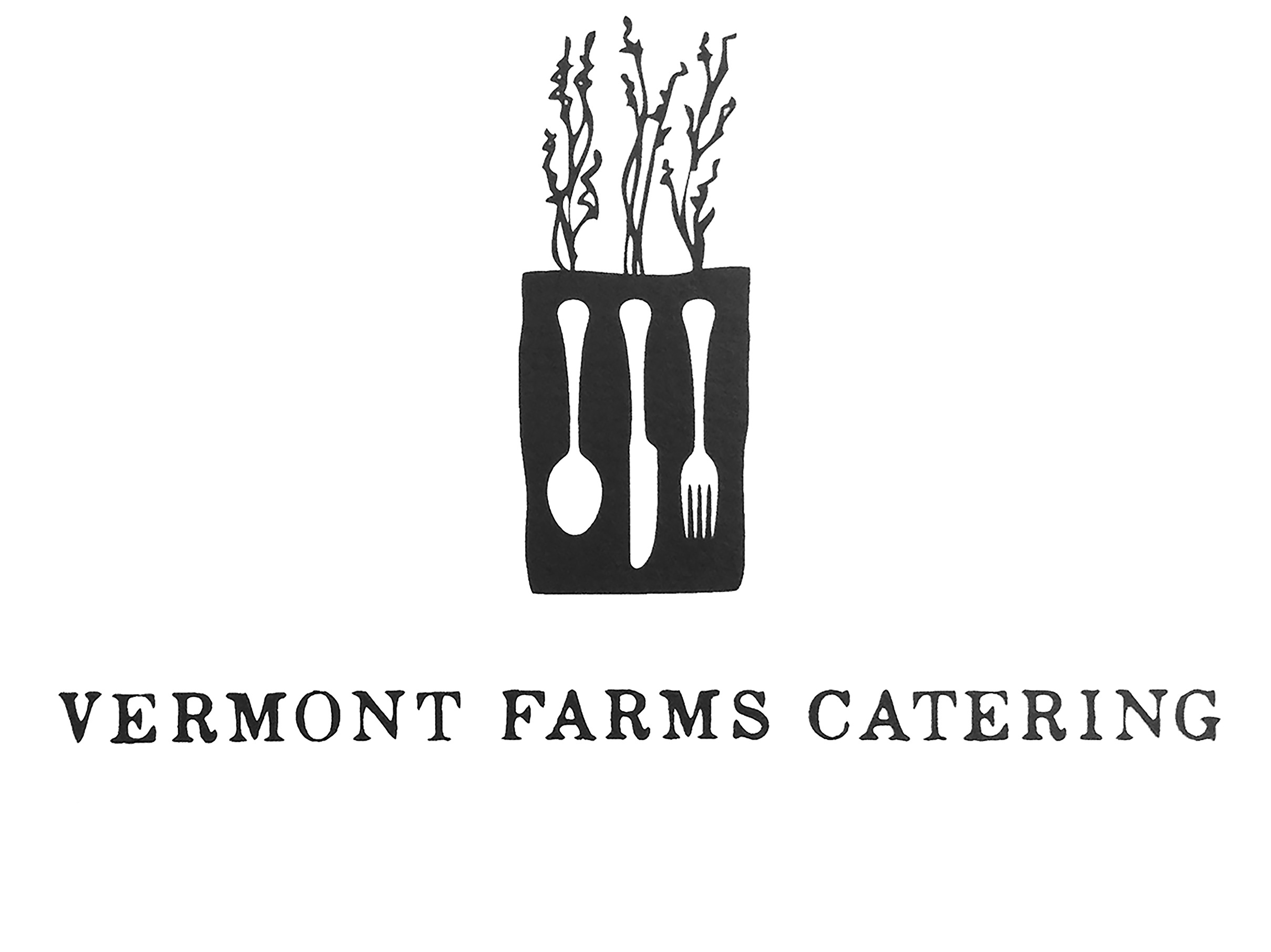 Rehearsal Dinner BuffetJuly 18th, 2015TO STARTShaved Market Vegetable SaladLemon-Honey VinaigretteTHE MAIN EVENTHerb-Roasted Misty Knoll ChickenON THE SIDEBraised Greens with Chili & Garlic&Orange-Cumin Sweet PotatoesServed with freshly baked Red Hen Baking Company bread and cultured butterTO FINISHBasil Ginger MacaroonsFreshly Brewed Coffee & Artisanal Tea ServiceServed with Farm Fresh Cream & Sweet Georgia P’s Honey